                    T.C. AYANCIK BELEDİYESİ MECLİS KARARI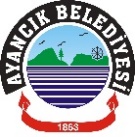 KARAR- 103-  Belediyemizin ihtiyacı olan Tam zamanlı Sözleşmeli Ekonomist 2020 yılı içersinde Belediyemiz Mali Hizmetler Müdürlüğü bünyesinde çalıştırılacak olup,  istihdam edilmesi düşünülen 7. Dereceli münhal ekonomist kadrosunda çalıştırılacak  Tam Zamanlı Ekonomist’in  aylık net ücretinin 3.089,00.TL olarak tesbitine oybirliği ile karar verildi. KARAR – 104-  Ayancık  İlçemiz Çayiçi Mahallesi 151 ada 5 nolu parsel PİN_UİP: 57008614 NİP:57010244 numaralı plan değişikliği ile ilgili olarak;            Değişiklik talep edilen parselin Belediye Başkanlığına ait olduğu, yürürlükteki imar planında park alanı olarak ayrıldığı görülmüştür. Plan değişikliği ile mevcut park alanının kaldırılarak ekte planda görüldüğü üzere güneye taşınmıştır.Yürürlükteki imar planında park olarak ayrılan alan 1185 m2 olup; bu alan Y_ençok: 6,50 KAKS:0,60 olacak şekilde tüm cephelerden 5 metre çekilerek Ticaret alanı olarak tesis edilmiştir. Park alanı ise imar planında Yurt alanı olarak ayrılan kısmın güney kısmına 1185 m2 olarak taşınmıştır. Söz konusu plan değişikliğine konu tadilde   kamu yararı bulunması ve Mekansal Planlar Yapım Yönetmeliğine uygun olarak hazırlandığı görülerek  işbu plan değişikliğinin yapılmasına, 5393 sayılı Belediye Kanununun 18/c fıkrası ile 3194 sayılı İmar Kanununun 8/b maddesi gereğince;  üyelerin tamamının kabul yönünde oy kullanmaları üzerine oybirliği ile onanması kabul edildi.  KARAR-105-   5393 sayılı Belediye Kan. 24.maddesi gereği görev süresi 1 yıl olmak üzere Ayancık Belediye Meclisi 3 kişilik Hukuk Komisyonu üyeliğine Seyfi ÖZER, İhsan EKMEKÇİ ve Alev GÜL oybirliği ile seçildiler.Hayrettin KAYA 			Ferhat ÜNAL  		Hakan Aycan ALTINTAŞBelediye ve Meclis Başkanı        	Yedek Katip Üye		Katip ÜyeKarar Tarihi04.09.2020	04.09.2020	Karar NoBelediye Meclisini Teşkil Edenlerin Adı ve Soyadı BİRLEŞİM: 1OTURUM:1DÖNEM: Eylül  2020Belediye Meclisini Teşkil Edenlerin Adı ve Soyadı BİRLEŞİM: 1OTURUM:1DÖNEM: Eylül  2020Meclis ve Belediye Başkanı : Hayrettin KAYA        Katip Üyeler :   Ferhat ÜNAL – Hakan Aycan ALTINTAŞMeclis ve Belediye Başkanı : Hayrettin KAYA        Katip Üyeler :   Ferhat ÜNAL – Hakan Aycan ALTINTAŞMeclis ve Belediye Başkanı : Hayrettin KAYA        Katip Üyeler :   Ferhat ÜNAL – Hakan Aycan ALTINTAŞBelediye Meclisini Teşkil Edenlerin Adı ve Soyadı BİRLEŞİM: 1OTURUM:1DÖNEM: Eylül  2020Belediye Meclisini Teşkil Edenlerin Adı ve Soyadı BİRLEŞİM: 1OTURUM:1DÖNEM: Eylül  2020OTURUMA KATILANLAR: Necati Aslan (mazeretli izinli) - Fatma ÜSTÜN   ( mazeretli izinli) -  NECATİ SÖNMEZ- Ramazan YILDIZ - Seyfi ÖZER- Cihan ÖZKAYA - İhsan EKMEKÇİ-  Özer YILDIRIM- Alev GÜL.OTURUMA KATILAMAYANLAR:  OTURUMA KATILANLAR: Necati Aslan (mazeretli izinli) - Fatma ÜSTÜN   ( mazeretli izinli) -  NECATİ SÖNMEZ- Ramazan YILDIZ - Seyfi ÖZER- Cihan ÖZKAYA - İhsan EKMEKÇİ-  Özer YILDIRIM- Alev GÜL.OTURUMA KATILAMAYANLAR:  OTURUMA KATILANLAR: Necati Aslan (mazeretli izinli) - Fatma ÜSTÜN   ( mazeretli izinli) -  NECATİ SÖNMEZ- Ramazan YILDIZ - Seyfi ÖZER- Cihan ÖZKAYA - İhsan EKMEKÇİ-  Özer YILDIRIM- Alev GÜL.OTURUMA KATILAMAYANLAR:  